Проект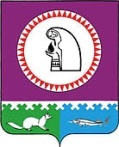 Об утверждении Положения об Общественном совете по осуществлению общественного контроля над деятельностью органов местного самоуправления сельского поселения КарымкарыВ соответствии с  Федеральным законом от 21.07.2014 г. № 212-ФЗ «Об основах общественного контроля в Российской Федерации»:Утвердить Положение об Общественном совете по осуществлению общественного контроля над деятельностью органов местного самоуправления сельского поселения Карымкары согласно приложению.Обнародовать постановление путем размещения на информационных стендах, на официальном сайте сельского поселения Карымкары в сети Интернет. Контроль за выполнением  постановления оставляю за собой.          Глава           сельского поселения Карымкары                                           М.А. КлимовПриложение к постановлению администрациисельского поселения Карымкары от « » ___2016 г.Положениеоб Общественном совете над деятельностью органов местного самоуправления сельского поселения Карымкары Общие положения1.1. Настоящее Положение определяет цели, задачи, порядок формирования, компетенцию, регламент деятельности Общественного совета над деятельностью органов местного самоуправления сельского поселения Карымкары (далее по тексту - Общественный совет).1.2. Общественный совет в своей деятельности руководствуется Конституцией Российской Федерации, законодательством Российской Федерации, актами Президента Российской Федерации и Правительства Российской Федерации, законодательством и нормативно-правовыми актами Ханты-Мансийского автономного округа - Югры, правовыми актами муниципального образования и настоящим Положением. 1.3. Общественный совет является коллегиальным постоянно действующим  контролирующим органом и  осуществляет свою деятельность на общественных началах.1.4.  Под общественным контролем в настоящем положении понимается деятельность Общественного совета, осуществляемая в целях наблюдения за деятельностью органов местного самоуправления, государственных и муниципальных организаций, иных органов и организаций, осуществляющих в соответствии с федеральными законами отдельные публичные полномочия на территории сельского поселения Карымкары, а также в целях общественной проверки, анализа и общественной оценки издаваемых ими актов и принимаемых решений.Решения Общественного совета носят рекомендательный характер.Цели  и задачи Общественного совета2.1. Целями деятельности Общественного совета являются:2.1.1. обеспечение реализации и защиты прав и свобод человека и гражданина, прав и законных интересов общественных объединений и иных негосударственных некоммерческих организаций;2.1.2. обеспечение учета общественного мнения, предложений и рекомендаций граждан, общественных объединений и иных негосударственных некоммерческих организаций при принятии решений органами местного самоуправления, государственными и муниципальными организациями, иными органами и организациями, осуществляющими в соответствии с федеральными законами отдельные публичные полномочия на территории сельского поселения Карымкары;2.1.3. общественная оценка деятельности органов местного самоуправления, государственных и муниципальных организаций, иных органов и организаций, осуществляющих в соответствии с федеральными законами отдельные публичные полномочия на территории сельского поселения Карымкары, в целях защиты прав и свобод человека и гражданина, прав и законных интересов общественных объединений и иных негосударственных некоммерческих организаций.2. 2. Задачами Общественного совета являются:2.2.1. формирование и развитие гражданского правосознания;2.2.2. повышение уровня доверия граждан к деятельности государства, а также обеспечение тесного взаимодействия государства с институтами гражданского общества;2.2.3. содействие предупреждению и разрешению социальных конфликтов;2.2.4. реализация гражданских инициатив, направленных на защиту прав и свобод человека и гражданина, прав и законных интересов общественных объединений и иных негосударственных некоммерческих организаций;2.2.5. обеспечение прозрачности и открытости деятельности органов местного самоуправления, государственных и муниципальных организаций, иных органов и организаций, осуществляющих в соответствии с федеральными законами отдельные публичные полномочия на территории сельского поселения Карымкары;2.2.6. формирование в обществе нетерпимости к коррупционному поведению;2.2.7. повышение эффективности деятельности органов  местного самоуправления, государственных и муниципальных организаций, иных органов и организаций, осуществляющих в соответствии с федеральными законами отдельные публичные полномочия на территории сельского поселения Карымкары.Право граждан на участие в Общественном советеГраждане Российской Федерации (далее также - граждане) вправе участвовать в работе Общественного совета по осуществлению общественного контроля как лично, так и в составе общественных объединений и иных негосударственных некоммерческих организаций.Участие гражданина в работе Общественного совета по осуществлению общественного контроля является добровольным. Никто не вправе оказывать воздействие на гражданина с целью принудить его к участию или неучастию в осуществлении общественного контроля, а также препятствовать реализации его права на участие в осуществлении общественного контроля.Работа Общественного совета осуществляется на основе следующих принципов:4.1. приоритет прав и законных интересов человека и гражданина;4.2. добровольность участия в осуществлении общественного контроля;4.3. самостоятельность Общественного совета и его независимость от органов местного самоуправления, государственных и муниципальных организаций, иных органов и организаций, осуществляющих в соответствии с федеральными законами отдельные публичные полномочия;4.4. публичность и открытость осуществления общественного контроля и общественного обсуждения его результатов;4.5. законность деятельности Общественного совета;4.6. объективность, беспристрастность и добросовестность членов Общественного совета достоверность результатов осуществляемого ими общественного контроля;4.7. обязательность рассмотрения органами местного самоуправления, государственными и муниципальными организациями, иными органами и организациями, осуществляющими в соответствии с федеральными законами отдельные публичные полномочия, итоговых документов, подготовленных по результатам общественного контроля, а в случаях, предусмотренных федеральными законами и иными нормативными правовыми актами Российской Федерации, законами и иными нормативными правовыми актами субъектов Российской Федерации, муниципальными нормативными правовыми актами, учет указанными органами и организациями предложений, рекомендаций и выводов, содержащихся в этих документах;4.8. многообразие форм общественного контроля;4.9.  недопустимость необоснованного вмешательства Общественного совета в деятельность органов местного самоуправления, государственных и муниципальных организаций, иных органов и организаций, осуществляющих в соответствии с федеральными законами отдельные публичные полномочия, и оказания неправомерного воздействия на указанные органы и организации;4.10. презумпция добросовестности деятельности органов местного самоуправления, государственных и муниципальных организаций, иных органов и организаций, осуществляющих в соответствии с федеральными законами отдельные публичные полномочия, за деятельностью которых осуществляется общественный контроль;4.11. недопустимость вмешательства в сферу деятельности политических партий;4.12. соблюдение нейтральности членами Общественного совета, исключающей возможность влияния решений политических партий на осуществление общественного контроля.Информационное обеспечение работы Общественного совета5.1. В целях информационного обеспечения работы Общественного совета, обеспечения его публичности и открытости Общественный совет может создавать специальные сайты, а также в соответствии с законодательством Российской Федерации могут использоваться официальные сайты органов местного самоуправления, государственных и муниципальных организаций, иных органов и организаций, осуществляющих в соответствии с федеральными законами отдельные публичные полномочия на территории сельского поселения Карымкары.5.2. Общественный совет осуществляет информационное взаимодействие между другими Общественными советами, а также с органами местного самоуправления, в том числе с использованием информационно-телекоммуникационной сети «Интернет».5.3. Общественный совет размещает на сайтах, указанных в части 1 настоящей статьи, информацию о своей деятельности с указанием адресов электронной почты, по которым пользователем информацией может быть направлен запрос и получена запрашиваемая информация, а также информация, требования об обеспечении открытого доступа к которой содержатся в законодательстве Российской Федерации об общественном контроле.5.4. Доступ к информации об общественном контроле, за исключением информации, содержащей сведения, составляющие государственную тайну, сведения о персональных данных, и информации, доступ к которой ограничен федеральными законами, является открытым.5.5. Доступ к информационным ресурсам, включающим информацию, содержащую сведения, составляющие государственную тайну, сведения о персональных данных, и информацию, доступ к которой ограничен федеральными законами, регулируется законодательством Российской Федерации о государственной тайне, законодательством Российской Федерации об информации, информационных технологиях и о защите информации, законодательством Российской Федерации о персональных данных.5.6. Общественный совет по запросам средств массовой информации обязан предоставлять информацию, предусмотренную законодательством Российской Федерации об общественном контроле. 	6. Члены Общественного совета вправе:6.1. осуществлять общественный контроль в формах, предусмотренных федеральными законами;6.2. выступать в качестве инициаторов, организаторов мероприятий, проводимых при осуществлении общественного контроля, а также участвовать в проводимых мероприятиях;6.3. запрашивать в соответствии с законодательством Российской Федерации у органов местного самоуправления, государственных и муниципальных организаций, иных органов и организаций, осуществляющих в соответствии с федеральными законами отдельные публичные полномочия, необходимую для осуществления общественного контроля информацию, за исключением информации, содержащей сведения, составляющие государственную тайну, сведения о персональных данных, и информации, доступ к которой ограничен федеральными законами;6.4. посещать в случаях и порядке, которые предусмотрены федеральными законами, законами субъектов Российской Федерации, муниципальными нормативными правовыми актами, соответствующие органы местного самоуправления, государственные и муниципальные организации, иные органы и организации, осуществляющие в соответствии с федеральными законами отдельные публичные полномочия на территории сельского поселения Карымкары;6.5. подготавливать по результатам осуществления общественного контроля итоговый документ и направлять его на рассмотрение в органы местного самоуправления, государственные и муниципальные организации, иные органы и организации, осуществляющие в соответствии с федеральными законами отдельные публичные полномочия на территории сельского поселения Карымкары, и в средства массовой информации;6.6. в случае выявления фактов нарушения прав и свобод человека и гражданина, прав и законных интересов общественных объединений и иных негосударственных некоммерческих организаций направлять в соответствии с федеральным законодательством материалы, полученные в ходе осуществления общественного контроля, Уполномоченному по правам человека в Российской Федерации, Уполномоченному при Президенте Российской Федерации по правам ребенка, Уполномоченному при Президенте Российской Федерации по защите прав предпринимателей, уполномоченным по правам человека, по правам ребенка, по защите прав предпринимателей, по правам коренных малочисленных народов в субъектах Российской Федерации и в органы прокуратуры;6.7. пользоваться иными правами, предусмотренными законодательством Российской Федерации.7.  члены Общественного совета при  осуществлении своей деятельности обязаны:7.1. соблюдать законодательство Российской Федерации об общественном контроле;7.2. соблюдать установленные федеральными законами ограничения, связанные с деятельностью органов местного самоуправления;7.3. не создавать препятствий законной деятельности, органов местного самоуправления, государственных и муниципальных организаций, иных органов и организаций, осуществляющих в соответствии с федеральными законами отдельные публичные полномочия на территории сельского поселения Карымкары;7.4. соблюдать конфиденциальность полученной в ходе осуществления общественного контроля информации, если ее распространение ограничено федеральными законами;7.5. обнародовать информацию о своей деятельности по осуществлению общественного контроля и о результатах контроля в соответствии с настоящим Федеральным законом;7.6. нести иные обязанности, предусмотренные законодательством Российской Федерации.8. Конфликт интересов при осуществлении общественного контроля8.1. член Общественного совета не допускается к осуществлению общественного контроля при наличии конфликта интересов при осуществлении общественного контроля.8.2. Под конфликтом интересов в настоящем Положении понимается ситуация, при которой личная заинтересованность члена Общественного совета  влияет или может повлиять на объективность и беспристрастность осуществления общественного контроля и при которой возникает или может возникнуть противоречие между личной заинтересованностью члена Общественного совета и целями и задачами общественного контроля, установленными настоящим Положением.8.3. Под личной заинтересованностью члена Общественного совета, которая влияет или может повлиять на объективность и беспристрастность осуществления общественного контроля, в настоящем Положении понимается возможность получения члена Общественного совета доходов в виде денег, ценностей, иного имущества, в том числе имущественных прав, либо услуг для себя или для третьих лиц.8.4. В случае возникновения у члена Общественного совета личной заинтересованности, которая приводит или может привести к конфликту интересов, член Общественного совета обязан проинформировать об этом в письменной форме.9. Взаимодействие Общественного совета с органами местного самоуправления9.1. Органы местного самоуправления, государственные и муниципальные организации, иные органы и организации, осуществляющие в соответствии с федеральными законами отдельные публичные полномочия на территории сельского поселения Карымкары, рассматривают итоговые документы, подготовленные по результатам общественного контроля, учитывают предложения, рекомендации и выводы, содержащиеся в этих документах. В случаях, предусмотренных федеральными законами и иными нормативными правовыми актами Российской Федерации, законами и иными нормативными правовыми актами субъектов Российской Федерации, муниципальными нормативными правовыми актами, предложения, рекомендации и выводы, содержащиеся в итоговых документах, учитываются при оценке эффективности деятельности государственных и муниципальных организаций, иных органов и организаций, осуществляющих в соответствии с федеральными законами отдельные публичные полномочия на территории сельского поселения Карымкары.9.2. Органы  местного самоуправления, в компетенцию которых входит осуществление государственного контроля (надзора) или муниципального контроля за деятельностью органов и организаций, в отношении которых осуществляется общественный контроль, рассматривают направленные им итоговые документы, подготовленные по результатам общественного контроля, и направляют субъектам общественного контроля обоснованные ответы.9.3. О результатах рассмотрения итоговых документов, указанных в части 2 настоящей статьи, Общественный совет информируется не позднее тридцати дней со дня их получения, а в случаях, не терпящих отлагательства, - незамедлительно.9.4. Органы местного самоуправления, государственные и муниципальные организации, иные органы и организации, осуществляющие в соответствии с федеральными законами отдельные публичные полномочия на территории сельского поселения Карымкары, при осуществлении общественного контроля вправе:9.4.1. получать от Общественного совета информацию об осуществлении общественного контроля и о его результатах;9.4.2. направлять в Общественный совет обоснованные возражения на предложения и рекомендации, содержащиеся в итоговых документах, подготовленных по результатам общественного контроля;9.4.3. размещать информацию по вопросам общественного контроля за осуществляемой ими деятельностью на своих официальных сайтах в информационно-телекоммуникационной сети "Интернет".9.5. Органы местного самоуправления, государственные и муниципальные организации, иные органы и организации, осуществляющие в соответствии с федеральными законами отдельные публичные полномочия на территории сельского поселения Карымкары, при осуществлении общественного контроля обязаны:9.5.1. предоставлять членам Общественного совета в случаях и порядке, которые установлены законодательством Российской Федерации, информацию о своей деятельности, представляющей общественный интерес;9.5.2. рассматривать направленные им запросы Общественного совета в порядке и сроки, которые установлены законодательством Российской Федерации, регулирующим отдельные сферы общественных отношений, предоставлять запрашиваемую информацию, за исключением информации, содержащей сведения, составляющие государственную тайну, сведения о персональных данных, и информации, доступ к которой ограничен федеральными законами;9.5.3. рассматривать направленные им итоговые документы, подготовленные по результатам общественного контроля, а в случаях, предусмотренных федеральными законами, законами субъектов Российской Федерации и муниципальными нормативными правовыми актами, учитывать предложения, рекомендации и выводы, содержащиеся в итоговых документах, и принимать меры по защите прав и свобод человека и гражданина, прав и законных интересов общественных объединений и иных негосударственных некоммерческих организаций.9.6. Особенности осуществления общественного контроля за отдельными сферами деятельности органов местного самоуправления, государственных и муниципальных организаций, иных органов и организаций, осуществляющих в соответствии с федеральными законами отдельные публичные полномочия на территории сельского поселения Карымкары, могут определяться законодательством Российской Федерации.10.  Формы и порядок осуществления общественного контроля 10.1. Общественный контроль осуществляется в формах общественного мониторинга, общественной проверки, общественной экспертизы, в иных формах, не противоречащих Федеральному закону, а также в таких формах взаимодействия институтов гражданского общества с органами местного самоуправления, как общественные обсуждения, общественные (публичные) слушания и другие формы взаимодействия.10.2. Общественный контроль может осуществляться одновременно в нескольких формах.10.3. Под общественным мониторингом в настоящем Положении понимается осуществляемое Общественным советом постоянное (систематическое) или временное наблюдение за деятельностью органов местного самоуправления, государственных и муниципальных организаций, иных органов и организаций, осуществляющих в соответствии с федеральными законами отдельные публичные полномочия на территории сельского поселения Карымкары.10.3.1. Общественный мониторинг проводится публично и открыто с использованием информационно-телекоммуникационных систем, в том числе информационно-телекоммуникационной сети «Интернет».10.3.2. Порядок проведения общественного мониторинга и определения его результатов устанавливается организатором общественного мониторинга. Организатор общественного мониторинга обнародует информацию о предмете общественного мониторинга, сроках, порядке его проведения и определения его результатов в соответствии с настоящим Положением.10.3.3. Общественным советом по результатам проведения общественного мониторинга может быть подготовлен итоговый документ, который подлежит обязательному рассмотрению органами местного самоуправления, государственными и муниципальными организациями, иными органами и организациями, осуществляющими в соответствии с федеральными законами отдельные публичные полномочия на территории сельского поселения Карымкары.10.3.4. Итоговый документ, подготовленный по результатам общественного мониторинга, обнародуется в соответствии с настоящим Федеральным законом, в том числе размещается в информационно-телекоммуникационной сети «Интернет».10.3.5. В зависимости от результатов общественного мониторинга его организатор вправе инициировать проведение общественного обсуждения, общественных (публичных) слушаний, общественной проверки, общественной экспертизы, а в случаях, предусмотренных законодательством Российской Федерации, иных общественных мероприятий.10.4. Под общественной проверкой в настоящем Положении понимается совокупность действий Общественного совета по сбору и анализу информации, проверке фактов и обстоятельств, касающихся общественно значимой деятельности органов государственной власти, органов местного самоуправления, государственных и муниципальных организаций, иных органов и организаций, осуществляющих в соответствии с федеральными законами отдельные публичные полномочия, а также деятельности, затрагивающей права и свободы человека и гражданина, права и законные интересы общественных объединений и иных негосударственных некоммерческих организаций. Общественные проверки проводятся в случаях и порядке, которые предусмотрены федеральными законами.10.4.1. Порядок организации и проведения общественной проверки устанавливается ее организатором в соответствии с настоящим Положением и другими федеральными законами, законами субъектов Российской Федерации, муниципальными нормативными правовыми актами.10.4.2. Организатор общественной проверки доводит до сведения руководителя проверяемых органа или организации информацию об общественной проверке, о сроках, порядке ее проведения и определения результатов.10.4.3. Срок проведения общественной проверки не должен превышать тридцать дней.10.4.4. При подготовке общественной проверки ее организатор вправе направить в проверяемые орган или организацию запрос о предоставлении необходимых для проведения общественной проверки документов и других материалов.10.4.5. По результатам общественной проверки ее организатор подготавливает итоговый документ (акт), который должен содержать, в частности, основания для проведения общественной проверки, перечень документов и других материалов, изученных в ходе общественной проверки, установленные и документально подтвержденные факты и обстоятельства нарушения прав и свобод человека и гражданина, прав и законных интересов общественных объединений и иных негосударственных некоммерческих организаций или запись об отсутствии таковых, выводы о результатах общественной проверки и предложения и рекомендации по устранению выявленных нарушений.10.4.6. Итоговый документ (акт), подготовленный по результатам общественной проверки, направляется руководителю проверяемых органа или организации, а также иным заинтересованным лицам, размещается субъектами общественного контроля в информационно-телекоммуникационной сети «Интернет».10.5. Общественная экспертиза10.5.1. Под общественной экспертизой в настоящем Положении понимаются основанные на использовании специальных знаний и (или) опыта специалистов, привлеченных Общественным советом к проведению общественной экспертизы на общественных началах, анализ и оценка актов, проектов актов, решений, проектов решений, документов и других материалов, действий (бездействия) органов государственной власти, органов местного самоуправления, государственных и муниципальных организаций, иных органов и организаций, осуществляющих в соответствии с федеральными законами отдельные публичные полномочия, проверка соответствия таких актов, проектов актов, решений, проектов решений, документов и других материалов требованиям законодательства, а также проверка соблюдения прав и свобод человека и гражданина, прав и законных интересов общественных объединений и иных негосударственных некоммерческих организаций.10.5.2. Проведение общественной экспертизы является обязательным в отношении актов, проектов актов, решений, проектов решений, документов и других материалов в случаях, установленных федеральными законами.10.5.3. Общественная экспертиза может проводиться по инициативе органов местного самоуправления, государственных и муниципальных организаций, иных органов и организаций, осуществляющих в соответствии с федеральными законами отдельные публичные полномочия на территории сельского поселения Карымкары.10.5.4. Порядок проведения общественной экспертизы устанавливается ее организатором в соответствии с настоящим Положением, другими федеральными законами и иными нормативными правовыми актами Российской Федерации, законами и иными нормативными правовыми актами субъектов Российской Федерации, муниципальными нормативными правовыми актами.10.5.5. Если проведение общественной экспертизы в соответствии с федеральным законодательством является обязательным, организатор общественной экспертизы может привлечь на общественных началах к проведению общественной экспертизы специалиста в соответствующей области знаний (общественного эксперта) либо сформировать экспертную комиссию. Экспертная комиссия формируется из общественных экспертов, имеющих соответствующее образование и квалификацию в различных областях знаний.10.5.6. Отбор кандидатур для включения в состав общественных экспертов осуществляется организатором общественной экспертизы на основании сведений, предоставленных научными и (или) образовательными организациями, общественными объединениями и иными негосударственными некоммерческими организациями, а также на основании сведений, размещенных на личных страницах общественных экспертов в информационно-телекоммуникационной сети "Интернет".10.5.7. Срок проведения общественной экспертизы не может превышать сто двадцать дней со дня объявления о проведении общественной экспертизы, если иное не установлено федеральными законами.10.5.8. Итоговый документ (заключение), подготовленный по результатам общественной экспертизы, должен содержать:1) объективные, достоверные и обоснованные выводы общественных экспертов (экспертной комиссии) о соответствии или несоответствии акта, проекта акта, решения, проекта решения, документа или других материалов, в отношении которых проводилась общественная экспертиза, или их отдельных положений законодательству Российской Федерации, а также о соблюдении или несоблюдении прав и свобод человека и гражданина, прав и законных интересов общественных объединений и иных негосударственных некоммерческих организаций;2) общественную оценку социальных, экономических, правовых и иных последствий принятия акта, проекта акта, решения, проекта решения, документа или других материалов, в отношении которых проводилась общественная экспертиза;3) предложения и рекомендации по совершенствованию акта, проекта акта, решения, проекта решения, документа или других материалов, в отношении которых проводилась общественная экспертиза.10.5.9. Итоговый документ (заключение), подготовленный по результатам общественной экспертизы, направляется на рассмотрение в  органы местного самоуправления, государственные и муниципальные организации, иные органы и организации, осуществляющие в соответствии с федеральными законами отдельные публичные полномочия, и обнародуется в соответствии с настоящим Положением законом, в том числе размещается в информационно-телекоммуникационной сети "Интернет".10.6. Права и обязанности общественного эксперта10.6.1. Общественный эксперт при проведении общественной экспертизы пользуется необходимыми для ее эффективного проведения правами, установленными законодательством Российской Федерации, регулирующим порядок проведения общественной экспертизы в отдельных сферах общественных отношений, в том числе правом подготавливать по результатам общественной экспертизы итоговый документ (заключение) либо участвовать в подготовке общего итогового документа (общего заключения).10.6.2. Итоговый документ (заключение), представленный общественным экспертом организатору общественной экспертизы, должен содержать объективные, достоверные и обоснованные выводы о результатах общественной экспертизы.10.6.3. Общественный эксперт обязан сообщить организатору общественной экспертизы о наличии у общественного эксперта конфликта интересов, а также о любых попытках подкупа или давления на него. Информация об этом обнародуется в соответствии с настоящим Федеральным законом, в том числе размещается в информационно-телекоммуникационной сети «Интернет».10.6.4. В случае нарушения общественным экспертом обязанностей, установленных частями 2 и 3 настоящей статьи, он не может быть участником данной общественной экспертизы и в дальнейшем привлекаться к проведению других общественных экспертиз.10.7. Общественное обсуждение10.7.1. Под общественным обсуждением в настоящем Положение понимается используемое в целях общественного контроля публичное обсуждение общественно значимых вопросов, а также проектов решений органов местного самоуправления, государственных и муниципальных организаций, иных органов и организаций, осуществляющих в соответствии с федеральными законами отдельные публичные полномочия на территории сельского поселения Карымкары, с обязательным участием в таком обсуждении уполномоченных лиц указанных органов и организаций, представителей граждан и общественных объединений, интересы которых затрагиваются соответствующим решением.10.7.2. Общественное обсуждение проводится с привлечением к участию в нем представителей различных профессиональных и социальных групп, в том числе лиц, права и законные интересы которых затрагивает или может затронуть решение, проект которого выносится на общественное обсуждение.10.7.3. Общественное обсуждение проводится публично и открыто. Участники общественного обсуждения вправе свободно выражать свое мнение и вносить предложения по вопросам, вынесенным на общественное обсуждение. Общественное обсуждение указанных вопросов может проводиться через средства массовой информации, в том числе через информационно-телекоммуникационную сеть "Интернет".10.7.4. Порядок проведения общественного обсуждения устанавливается его организатором в соответствии с настоящим Положением, другими федеральными законами и иными нормативными правовыми актами Российской Федерации, законами и иными нормативными правовыми актами субъектов Российской Федерации, муниципальными нормативными правовыми актами. Организатор общественного обсуждения в соответствии с настоящим Положением заблаговременно обнародует информацию о вопросе, выносимом на общественное обсуждение, сроке, порядке его проведения и определения его результатов. При этом организатор обеспечивает всем участникам общественного обсуждения свободный доступ к имеющимся в его распоряжении материалам, касающимся вопроса, выносимого на общественное обсуждение.10.7.5. По результатам общественного обсуждения подготавливается итоговый документ (протокол), который направляется на рассмотрение в органы государственной власти или органы местного самоуправления и обнародуется в соответствии с настоящим Федеральным законом, в том числе размещается в информационно-телекоммуникационной сети «Интернет».10.8. Общественные (публичные) слушания10.8.1. Под общественными (публичными) слушаниями в настоящем Положении  понимается собрание граждан, организуемое Общественным советом, а в случаях, предусмотренных законодательством Российской Федерации, органами местного самоуправления, государственными и муниципальными организациями, иными органами и организациями, осуществляющими в соответствии с федеральными законами отдельные публичные полномочия на территории сельского поселения Карымкары, для обсуждения вопросов, касающихся деятельности указанных органов и организаций и имеющих особую общественную значимость либо затрагивающих права и свободы человека и гражданина, права и законные интересы общественных объединений и иных негосударственных некоммерческих организаций.10.8.2. Общественные (публичные) слушания проводятся по вопросам государственного и муниципального управления в сферах охраны окружающей среды, градостроительной деятельности, закупок товаров, работ, услуг для обеспечения государственных и муниципальных нужд и в других сферах в случаях, установленных федеральными законами, законами субъектов Российской Федерации, муниципальными нормативными правовыми актами.10.8.3. Общественные (публичные) слушания проводятся в помещении, пригодном для размещения в нем представителей различных групп населения, права и законные интересы которых затрагивают вопросы, вынесенные на общественные (публичные) слушания. Организатор слушаний не вправе ограничить доступ в помещение заинтересованных лиц или их представителей.10.8.4. Общественные (публичные) слушания проводятся публично и открыто. Участники общественных (публичных) слушаний вправе свободно высказывать свое мнение и вносить предложения и замечания по вопросу, вынесенному на общественные (публичные) слушания.10.8.5. Порядок проведения общественных (публичных) слушаний и определения их результатов устанавливается их организатором в соответствии с законодательством Российской Федерации. Организатор общественных (публичных) слушаний в соответствии с настоящим Положением заблаговременно обнародует информацию о вопросе, вынесенном на общественные (публичные) слушания, а также о дате, времени, месте и порядке их проведения и определения их результатов. При этом организатор общественных (публичных) слушаний обеспечивает всем их участникам свободный доступ к имеющимся в его распоряжении материалам, касающимся вопроса, вынесенного на общественные (публичные) слушания.10.8.6. По результатам общественных (публичных) слушаний их организатор составляет итоговый документ (протокол), содержащий обобщенную информацию о ходе общественных (публичных) слушаний, в том числе о мнениях их участников, поступивших предложениях и заявлениях, об одобренных большинством участников слушаний рекомендациях.10.8.7. Итоговый документ (протокол), подготовленный по результатам общественных (публичных) слушаний, направляется на рассмотрение в органы местного самоуправления, государственные и муниципальные организации, иные органы и организации, осуществляющие в соответствии с федеральными законами отдельные публичные полномочия, и обнародуется в соответствии с настоящим Федеральным законом, в том числе размещается в информационно-телекоммуникационной сети "Интернет".11.Определение и обнародование результатов общественного контроля11.1. Определение и обнародование результатов общественного контроля осуществляются путем подготовки и направления в органы местного самоуправления, государственные и муниципальные организации, иные органы и организации, осуществляющие в соответствии с федеральными законами отдельные публичные полномочия на территории сельского поселения Карымкары, итогового документа, подготовленного по результатам общественного контроля: итогового документа общественного мониторинга, акта общественной проверки, заключения общественной экспертизы, протокола общественного обсуждения, протокола общественных (публичных) слушаний, а также в иных формах, предусмотренных федеральными законами.11.2. В итоговом документе, подготовленном по результатам общественного контроля, указываются место и время осуществления общественного контроля, задачи общественного контроля, субъекты общественного контроля, формы общественного контроля, установленные при осуществлении общественного контроля факты и обстоятельства, предложения, рекомендации и выводы. К итоговому документу прилагаются иные документы, полученные при осуществлении общественного контроля.11.3. Общественные объединения и иные негосударственные некоммерческие организации на основании результатов общественного контроля вправе:1) направлять в органы местного самоуправления, государственные и муниципальные организации, иные органы и организации, осуществляющие в соответствии с федеральными законами отдельные публичные полномочия, предложения и рекомендации по совершенствованию их деятельности, а также по устранению причин и условий, способствовавших нарушению прав и свобод человека и гражданина, прав и законных интересов общественных объединений и иных негосударственных некоммерческих организаций;2) выдвигать общественную инициативу в соответствии с законодательством Российской Федерации;3) оспаривать в установленном федеральным законом порядке (в том числе в судебном и (или) административном порядке) нормативные правовые акты, решения и действия (бездействие) органов местного самоуправления, государственных и муниципальных организаций, иных органов и организаций, осуществляющих в соответствии с федеральными законами отдельные публичные полномочия.11.4. Общественный совет в соответствии с настоящим Положением обнародуют информацию о своей деятельности, о проводимых мероприятиях общественного контроля и об их результатах, в том числе размещают ее в информационно-телекоммуникационной сети «Интернет», в средствах массовой информации, а также при необходимости направляют информацию о результатах общественного контроля в органы прокуратуры и органы местного самоуправления, в компетенцию которых входит осуществление государственного контроля (надзора) или муниципального контроля за деятельностью органов и (или) организаций, в отношении которых осуществляется общественный контроль.11.5. Органы  местного самоуправления, государственные и муниципальные организации, иные органы и организации, осуществляющие в соответствии с федеральными законами отдельные публичные полномочия на территории сельского поселения Карымкары, обязаны рассматривать направленные им итоговые документы, подготовленные по результатам общественного контроля, и в установленный законодательством Российской Федерации срок направлять соответствующим субъектам общественного контроля обоснованные ответы.12. Ответственность за нарушение законодательства Российской Федерации об общественном контроле12.1. Общественный совет в случае нарушения прав и свобод человека и гражданина, прав и законных интересов общественных объединений и иных негосударственных некоммерческих организаций вносит предложения в соответствующие органы местного самоуправления о привлечении к ответственности виновных должностных лиц.12.2. Воспрепятствование законной деятельности Общественного совета, необоснованное вмешательство Общественного совета в деятельность органов местного самоуправления, иных органов и организаций, осуществляющих в соответствии с федеральными законами отдельные публичные полномочия на территории сельского поселения Карымкары, и оказание неправомерного воздействия на указанные органы и организации влекут ответственность, установленную законодательством Российской Федерации.12.3. Нарушение Общественным советом, общественным инспектором, общественным экспертом или иным лицом Общественного совета настоящего Положения, в том числе размещение в информационно-телекоммуникационной сети «Интернет» искаженных или недостоверных сведений о результатах общественного контроля, влечет ответственность, установленную законодательством Российской Федерации.Состав  Общественного совета  13.1. Персональный состав Общественного совета формируется на основе добровольного участия в его деятельности  представителей общественных объединений,  некоммерческих организаций, иных общественно-активных граждан.13.2. В состав Общественного совета   входят;Председатель Общественного совета;Секретарь Общественного совета;Члены Совета. Состав Общественного совета   формируется в количестве не менее 7 человек и не более 15 человек.Состав Общественного совета утверждается и изменяется постановлением Главымуниципального образования сроком на 3 года. По истечении указанного периода полномочия членов Общественного совета   прекращаются. Кандидаты в состав Общественного совета, направляют заявление  в  адрес Главы муниципального образования и заполняют анкету члена Общественного совета. На  первом заседании  Общественного совета  члены выбирают из своего состава  Председателя Общественного совета. На должность Председателя Общественного совета не может быть избран гражданин находящийся  на  муниципальной или  государственной службе, гражданин имеющий неснятую или непогашенную судимость.Председатель Общественного совета:13.8.1. Определяет порядок работы Общественного совета ; 13.8.2. созывает заседания Общественного совета  и председательствует на них;13.8.3. руководит текущей деятельностью Общественного совета;13.8.4. распределяет обязанности между членами Совета;13.8.5. делегирует отдельные полномочия, предусмотренные настоящим Положением, членам Совета. 13.8.6. подписывает протоколы, запросы о предоставлении необходимых для работы Совета документов, информации, сведений;13.8.7. осуществляет контроль исполнения решений принятых Общественным советом;13.8.8. контролирует размещение информации о работе Общественного совета на  официальном сайте муниципального образования, а также иных информационных ресурсах.13.9.Секретарь  Общественного совета  13.9.1.Назначается из членов Общественного совета.13.9.2.организует подготовку и проведение мероприятий, планируемых Советом в  соответствии с выполнением его основных задач;13.9.3.разрабатывает предложения по планированию деятельности Совета;13.9.4.оформляет протоколы заседаний и осуществляет контроль за ходом выполнения принятых решений;13.9.5.извещает членов Совета, приглашаемых лиц о месте и времени заседания Совета, представляет членам  Совета документы  и  материалы,  подлежащие  рассмотрению    на заседании.13.10.Порядок работы Общественного совета  13.10.1.Общественный совет   осуществляет свою работу в соответствии с планом работы, который утверждается председателем Общественного совета на основе предложений  членов Общественного совета, предложений органов местного самоуправления,    иных органов и организаций. 13.10.2.В плане работы Общественного совета указываются сроки проведения заседаний, мероприятия, организации и лица, ответственные за разработку и представление материалов к заседаниям, а также иная необходимая информация.13.10.3.Основной формой работы Общественного совета являются заседания,  которые   проводятся по мере необходимости, но  не реже одного раза в месяц.13.10.4.Общественный совет возглавляет Председатель. В период временного отсутствия председателя его обязанности выполняет один из членов Общественного совета.13.10.5.Повестка дня заседания Общественного совета определяется председателем Общественного совета на основе плана работы и поступивших предложений членов Общественного совета   и направляется каждому члену Общественного совета   через секретаря  не менее чем за два дня до очередного заседания. Порядок рассмотрения вопросов на заседании Общественного совета   определяется Председателем.13.10.7.Член Общественного совета   принимает личное участие в работе заседаний Общественного совета. В случае невозможности прибыть на заседание член Общественного совета   заблаговременно сообщает об этом секретарю Общественного совета.13.10.8.Заседание Общественного совета   правомочно, если на нем присутствует более половины от списочного числа членов Общественного совета. 13.10.9.В соответствии с решением Общественного совета к его работе могут привлекаться эксперты из числа ведущих специалистов по направлению деятельности рассматриваемой Общественным советом проблемы и не являющиеся его членами.13.10.10.Решения Общественного совета   принимаются большинством голосов от числа присутствующих на заседании членов Общественного совета. Каждый член Общественного совета   обладает одним голосом.  При равенстве голосов «за» и «против» голос председателя является решающим.   13.10.11.Член Общественного совета, не согласный с решением Общественного совета, вправе изложить свое особое мнение письменно и приобщать его к решению Общественного совета.13.10.12.Принятые решения, заключения, предложения, обращения отражаются в протоколе заседания Общественного совета. Протокол заседания подписывается Председателем и Секретарем Общественного совета.13.10.13.Совет вправе иметь свой бланк со своим наименованием, на котором оформляются  протоколы, решения, заключения, обращения, запросы, информационные письма.13.11.Материальное и организационно-техническое обеспечение деятельности Общественного совета осуществляется администрацией муниципального образования сельское поселение Карымкары.АДМИНИСТРАЦИЯ СЕЛЬСКОГО ПОСЕЛЕНИЯ КАРЫМКАРЫОктябрьского района Ханты – Мансийского автономного округа - ЮгрыПОСТАНОВЛЕНИЕ «»2016 г.№п. Карымкарып. Карымкарып. Карымкарып. Карымкарып. Карымкарып. Карымкарып. Карымкарып. Карымкарып. Карымкарып. Карымкарып. Карымкары